 Government  ArchitectureInformation asset register guidelineFinalJune 2016V2.0.0PUBLICDocument detailsContact for enquiries and proposed changesAll enquiries regarding this document should be directed in the first instance to:Queensland Government Chief Information Office
qgcio@qgcio.qld.gov.auAcknowledgementsThis version of the Information asset register guideline was developed and updated by Queensland Government Chief Information Office.Feedback was also received from a number of agencies, which was greatly appreciated.CopyrightInformation asset register guidelineCopyright © The State of Queensland (Queensland Government Chief Information Office) 2016Licence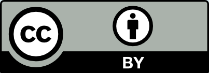 This work is licensed under a Creative Commons Attribution 4.0 International licence. To view the terms of this licence, visit http://creativecommons.org/licenses/by/4.0/. For permissions beyond the scope of this licence, contact qgcio@qgcio.qld.gov.au. To attribute this material, cite the Queensland Government Chief Information Office. The licence does not apply to any branding or images. Information securityThis document has been security classified using the Queensland Government Information Security Classification Framework (QGISCF) as PUBLIC and will be managed according to the requirements of the QGISCF.Contents1	Introduction	41.1	Purpose	41.2	Audience	41.3	Scope	42	Background	43	What is an information asset register?	54	Structure of an information asset register	5Introduction PurposeA Queensland Government Enterprise Architecture (QGEA) guideline provides information for Queensland Government agencies on the recommended practices for a given topic area. Guidelines are generally for information only and agencies are not required to comply. They are intended to help agencies understand the appropriate approach to addressing a particular issue or doing a particular task.This guideline specifies the minimum suggested requirements for an information asset register. Queensland Government agencies can use this document to assist with the development of requirements for an information asset register or compare this guideline with existing requirements.AudienceThis document is primarily intended for information custodians and managers of information assets.ScopeIn scopeThis guideline relates to the domains within the information layer of the QGEA and applies to all agencies of the Queensland Government. The intent of this document is to describe typical content that may be required to be captured in an information asset register irrespective of the different types of information assets, for example, spatial information assets, strategic information assets and published information assets.Out of scopeThe following are considered out of scope of the current guideline:detailed field specifications for an information asset registeran approach to implementing an information asset registerdetailed procedures for maintaining an information asset registerrecommendations relating to ICT products that can support information asset registers.BackgroundA principle of effective information custodianship requires information to be maintained relating to an organisation’s holdings of information assets. A number of information asset registers exist that contain details of the Queensland Government information holdings. Some of these relate to holdings of specific types of information assets. Examples include the Register of Statistics that contains details of strategic information holdings, and the Intellectual Property Register that records details about the government’s intellectual property holdings. This guideline has been developed to assist agencies to develop an information asset register for its information asset holdings. Depending on the extent of information already gathered, agencies may wish to extend existing agency registers based on the information contained in this guideline. Alternatively agencies may choose to capture additional information that has not been identified in this guideline.What is an information asset register?Within the associated guideline identification and classification of information asset/s is defined as:An identifiable collection of data stored in any manner and recognised as having value for the purpose of enabling an agency to perform its business functions, thereby satisfying a recognised agency requirement.Data or information that is referenced by an agency, but which is not intended to become a source of reference for multiple business functions is not considered to be an information asset of the agency... The Information custodianship policy (IS44) requires agencies to establish and maintain an information asset register. An information asset register lists the existing information assets across all of the business units within an organisation. It enables users of information to identify the available information resources from a single source and provides information custodians with an overview of the information assets under their care. An information asset register ensures that agency information is identified, defined and organised in a way that will facilitate access to and reuse of this information. A register will assist to avoid any unnecessary duplication of information.Structure of an information asset registerThe type of information that may be captured as part of an information asset register is contained in table 1 below. This suggested information is based on the following sources:Queensland Government ICT planning methodology, QGCIO (Queensland Government employees only)Open Data Information Catalogue, DSITIQueensland Government Information Architecture, QGCIOQueensland Government ICT profiling standard within IS2, QGCIO (Queensland Government employees only)IS34 – Metadata, QGCIOIS18 – Information security, QGCIOIS44 – Information custodianship, QGCIONote: The middle column indicates the recommended minimum requirement for an information asset register.Information asset register contentSecurity classificationPUBLICPUBLICPUBLICPUBLICPUBLICPUBLICDate of review of security classificationJune 2016June 2016June 2016June 2016June 2016June 2016AuthorityQueensland Government Chief Information OfficerQueensland Government Chief Information OfficerQueensland Government Chief Information OfficerQueensland Government Chief Information OfficerQueensland Government Chief Information OfficerQueensland Government Chief Information OfficerAuthorQueensland Government Chief Information OfficeQueensland Government Chief Information OfficeQueensland Government Chief Information OfficeQueensland Government Chief Information OfficeQueensland Government Chief Information OfficeQueensland Government Chief Information OfficeDocumentation statusWorking draftConsultation releaseFinal versionType Req’d?Req’d?DescriptionAsset detail informationAsset detail informationAsset detail informationAsset detail informationAsset identifierUnique identification code to identify the asset. Unique identification code to identify the asset. Information asset titleBusiness use name for the information asset.Business use name for the information asset.Information asset descriptionA description regarding the nature of the information contained in the information asset and how the information is used.A description regarding the nature of the information contained in the information asset and how the information is used.CreatorOrganisation or position responsible for creating the content of the information asset.Organisation or position responsible for creating the content of the information asset.Original acquisition/ creation dateDate that the information asset was acquired or created.Date that the information asset was acquired or created.KeywordsTheme or keywords that may enable faster searching for the information asset.Theme or keywords that may enable faster searching for the information asset.LanguagePublication language or languages in which the information is available.Publication language or languages in which the information is available.PublisherName of the department or other third party responsible for publishing the information.Name of the department or other third party responsible for publishing the information.AudienceThe intended audience for the use of the information asset.The intended audience for the use of the information asset.Asset storage informationAsset storage informationAsset storage informationAsset storage informationOriginating sourceInternally created or sourced externally.Internally created or sourced externally.LocationThe physical storage location of information assets both electronic and physical.The physical storage location of information assets both electronic and physical.Source systemsThe business use name of supporting business applications and systems used to capture the information.The business use name of supporting business applications and systems used to capture the information.StorageDetails of primary physical storage systems used to store electronically held information assets.Details of primary physical storage systems used to store electronically held information assets.Storage formatDetails of file formats for the electronic storage of the information.Details of file formats for the electronic storage of the information.Asset usage informationAsset usage informationAsset usage informationAsset usage informationDepartmentDetails of the department principally responsible for the capture, storage, usage of the information asset.Details of the department principally responsible for the capture, storage, usage of the information asset.MandateThe specific warrant which requires the resource to be created or provided.The specific warrant which requires the resource to be created or provided.RoleThe role of the agency with reference to its operations on the information asset. The possible roles are:creator – direct interaction with the entity from which data is obtained and stored to create an information asset or generate an original set of data in the information assetreferencer – refers to information from a source using an ID. Does not update the information asset. Only the ID is stored locally.acquirer – gets information from a source and either uses and/or stores again as a separate asset, but makes no modificationsmodifier – gets information from a source and modifies the information for own purposes, accepts updates to its own copy of the information assetaggregator – gets information assets from a number of sources and combines the information into a new information asset. Does not accept the boundaries of the previous information assets and attempts to create a new one.The role of the agency with reference to its operations on the information asset. The possible roles are:creator – direct interaction with the entity from which data is obtained and stored to create an information asset or generate an original set of data in the information assetreferencer – refers to information from a source using an ID. Does not update the information asset. Only the ID is stored locally.acquirer – gets information from a source and either uses and/or stores again as a separate asset, but makes no modificationsmodifier – gets information from a source and modifies the information for own purposes, accepts updates to its own copy of the information assetaggregator – gets information assets from a number of sources and combines the information into a new information asset. Does not accept the boundaries of the previous information assets and attempts to create a new one.Frequency of updatesThe frequency with which information asset content is updated.The frequency with which information asset content is updated.Asset classification informationAsset classification informationAsset classification informationAsset classification informationInformation asset classification – QGEADetails of primary, secondary and tertiary classifications to the domains of the Queensland Government Enterprise Architecture Information Classification Framework.Details of primary, secondary and tertiary classifications to the domains of the Queensland Government Enterprise Architecture Information Classification Framework.Other information classificationDetails of classification to other information classification framework.Details of classification to other information classification framework.Security classificationDetails of classification to the Queensland Government Enterprise Architecture Security Classification Framework.Details of classification to the Queensland Government Enterprise Architecture Security Classification Framework.Information exchange capabilityThe ability of the asset to support a limited or wide range of information exchange scenarios. The standard information chronometry types are used to indicate the temporal capability of the information asset as follows:last known version
Note: for the purposes of assessment, it is assumed that all information assets can support last known versionpoint in timeevent based.The ability of the asset to support a limited or wide range of information exchange scenarios. The standard information chronometry types are used to indicate the temporal capability of the information asset as follows:last known version
Note: for the purposes of assessment, it is assumed that all information assets can support last known versionpoint in timeevent based.Asset management informationAsset management informationAsset management informationAsset management informationInformation asset ownerTitle and name of the information asset owner.Title and name of the information asset owner.Information asset custodianTitle and name of the position within the organisation which is the custodian.Title and name of the position within the organisation which is the custodian.Point of contact – key creator/user/manager of the informationPosition responsible for ensuring that the quality of the information is maintained and acts as the single point of contact in relation to information quality issues.Position responsible for ensuring that the quality of the information is maintained and acts as the single point of contact in relation to information quality issues.Asset constraintsAsset constraintsAsset constraintsAsset constraintsAccess constraintsSpecific constraints relating to access to the information asset.Specific constraints relating to access to the information asset.Use constraintsSpecific constraints relating to the use of the information asset.Specific constraints relating to the use of the information asset.Risk profileSpecific risks to the organisation relating to the misuse or unavailability of the information asset and details of mitigation strategies.Specific risks to the organisation relating to the misuse or unavailability of the information asset and details of mitigation strategies.Access rightsRules related to the publication or sharing of the information asset content.Rules related to the publication or sharing of the information asset content.Asset condition/assessment informationAsset condition/assessment informationAsset condition/assessment informationAsset condition/assessment informationBusiness impactThe significance of the asset to the business in terms of the impact of failure, scope of usage, coverage and support to the business in meeting its operational and service delivery requirements.The significance of the asset to the business in terms of the impact of failure, scope of usage, coverage and support to the business in meeting its operational and service delivery requirements.Technical conditionThe health of an asset in terms of its performance, maintainability, and alignment with the corporate architecture and best practices.The health of an asset in terms of its performance, maintainability, and alignment with the corporate architecture and best practices.Future business valueThe capability of the asset to support future business strategies and objectives of the organisation. The capability of the asset to support future business strategies and objectives of the organisation. Last review dateDate on which the assessment was last carried out.Date on which the assessment was last carried out.PerformanceAssessment of the overall performance of the asset in terms of meeting the business need versus the overall management overhead.Assessment of the overall performance of the asset in terms of meeting the business need versus the overall management overhead.Asset historyAsset historyAsset historyAsset historyMajor maintenance historyDates and details of changes and enhancements to the information asset.Dates and details of changes and enhancements to the information asset.Retirement detailsDates and details relating to the retirement or replacement of the information asset.Dates and details relating to the retirement or replacement of the information asset.